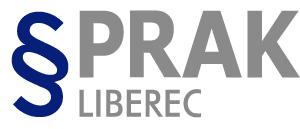 Темы для экзамена зрелостиРусский язык  2019/2020Российская федерация – природные условияРоссийская федерация _ история и современность Чешская республикаНаш регион, место, где я живуПрага, столица Чешской республикиМосква – столица Российской ФедерацииСант Петербург – северная столица РоссииЗолотое кольцо РоссииКультура, культурная жизнь10.	Известные писатели России11. 	Система образования в России в сравнении с Чешской республикой12.	Знаменитые люди России 13. 	Здоровье, социальное страхование, охрана здоровья14. 	Экология, Окружающая среда15. 	Современное общество и его проблемы16. 	Средства массовой коммуникации и их влияние на жизнь человека17. 	Туризм и путешествия, природа, достопримечательности18 . 	Праздники и традиции в России и в Чехии19. 	Спорт и его значение в жизни человека20. 	Дом ,место где ты живёшь21. 	Сфера услуг, что вы предпочитаете чемуLiberec 14. září 2020				Ing. Josef Honzejk							   ředitel školy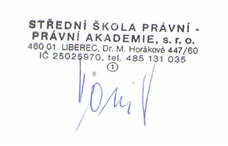 